Dear [Name},Sigma Theta Tau International Honor Society of Nursing:[Name of the Petitioning Institution of Higher Education] is proud to support the application of our school of nursing to join [Chapter Name of Sigma]. Joining [Chapter Name] will be a major accomplishment to our work of developing a culture of scholarship within the school of nursing. We recognize this will connect our faculty, students, and community nursing leaders to an international network of nursing scholars, and we look forward to facilitating this opportunity.Sincerely, [Name][Title]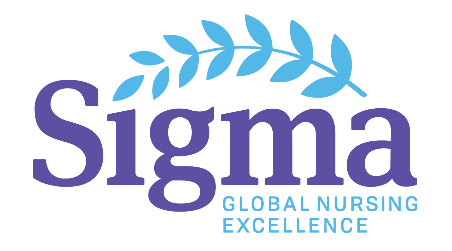 Sample Letter At-large Chapter Letter of Support